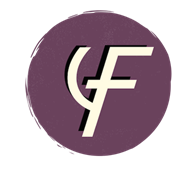  YOUNG & FREE STUDENT INFO WHEN: JUNE 10-14, 2024 Registration begins Monday, June 10 @ 2:00 p.m.  Week ends Friday, June 14 @ 12 noon WHERE: Pinecrest Campground,  1252 Hwy C Fredericktown, MO 63645 (573) 783-3534 (emergency purposes only please) 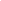 WHAT’S PLANNED FOR YOUNG & FREE? Welcome to Young & Free Camp! We have some AMAZING things planned for this year and we’re excited you are planning to join us! Like last year, some things will be the same, while others will be different. For instance, leaders from different states will lead us in communal worship, we will have a duck hunt, youth group time, etc. Of course, there will be the usual things too: lots of games, young & free show, giveaways, late night secret missions, and much more! WHO’S IT FOR? Young & Free is for all Jr. High and Sr. High students.  We understand that different local churches have different grade levels that they include in youth ministry.  Some begin with 6th graders and some with 7th or 8th graders.  We defer to the local church guidelines for participation in Young & Free, but request that students at least be going into 6th grade for the 2024-2025 school year. WHAT’S MY COST? COST:	$225 Early Registration	     	(Registered online by March 31) $250 Regular Registration	(Registered online by April 30) $275 Late Registration	  (after May 17 only by approval of the camp director)  Payment will be made AT REGISTRATION with a church check for each student.  This amount will be communicated to you and your church leadership before we start camp. Discounts: Discount #1- sibling discount. Each consecutive sibling living in the same home will be given a $15 discount. (ie. sibling 1: $225 (full amount), Sibling 2: $210, Sibling3: $195, etc.)PLEASE NOTE: There will not be any walk-up registrations. Registration will officially close on May 17th. At this time, the on-line registration form will become disabled and only re-enabled by the camp director.  Late registrations are intended for extenuating circumstances and are NOT guaranteed. CLOTHING:  Casual clothes: Campers and staff are expected to wear appropriate clothing. We ask that midriffs be covered and undergarments not be exposed. No clothing or t-shirts will be allowed that send inappropriate messages, in written or picture form, that are profane or demeaning, promote illegal, violent, or gang activity, or promote the use of alcohol or drugs. Clothing that will be considered inappropriate includes spaghetti straps, strapless tops, short shorts, midriffs, pants that sag, or t-shirts with sides cut out. SWIMWEAR:  Guys must wear sturdy trunks… no shorts, cut-off pants, or speedos. Shirts must be worn to and from Swimming areas.  Girls must wear sturdy modestly cut one or two-piece suits. T-Shirts are not required while swimming, but no string, thong, or crochet bikinis are allowed.  Both: Swimsuits may be worn ONLY during swimming.  EVENT GUIDELINES:  For a comprehensive list of guidelines and things “not to bring”, please refer to the MO Dist. NYI Handbook can be found at https://www.monyi.org/resources  starting on page 7. It is the responsibility of the parents/guardians AND the local church leadership to ensure every student is aware of these guidelines.  TOURNAMENTS:  In addition to all the great things planned for this year’s camp, we will once again be hosting different tournaments during camp. Sign-ups for tournaments will be included in the registration. Make sure you check out all the cool tournaments you can sign up for.  GAMES:  There will be all kinds of games to participate in during the day and late at night. Any specific “need to bring” list will be provided as soon as possible to all participants before your arrival at Young & Free. The safety of our students is a major priority in the planning of our games, but we can guarantee they will be a blast!  I’M COMING! NOW WHAT?  We have worked diligently to re-design our NYI website to make sure it is a “one-stop-shop” for everything you need to prepare for and register for Y&F. Please start by talking to your local NYI leadership. But you can also go to www.monyi.org/camp to find all the pertinent links and forms necessary for this event. All registrations for students will be online. Let your youth pastor/leader know that you are planning on attending camp and they will send you a link to register. If you have any questions about the registration process, please contact the Camp Director. We’ll be sending out regular updates for you leading up to camp QUESTIONS? Please feel free to contact Pastor Kaylha Mcgee via her cell at 314-313-6317, or her email is kaylha@harvesternaz.com, or snail mail c/o Harvester Church of the Nazarene.  We can’t wait to see you!  Be praying for camp.  We’ll be praying as well.  See you all soon!! 